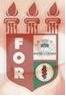 PLANILHA PARA CADASTROS DE LIVROS  BIBLIOTECA MARIA APARECIDA POURCHET CAMPOS        Classificação:       616.314                                  Código:	3116  Cutter:       C672r                                                 Data: Turma 2013Autor(s):  Côelho, Daniela FalcadiTitulo:  Remoção de instrumentos fraturado: uma revisão de literaturaOrientador(a):  Prof. Paulo Maurício reis de Melo JúniorCoorientador(a): Edição:  1ª        Editora  Ed. Do Autor     Local:  Recife    Ano:  2013  Páginas:  47Notas:  TCC – 1ª Turma graduação - 2013